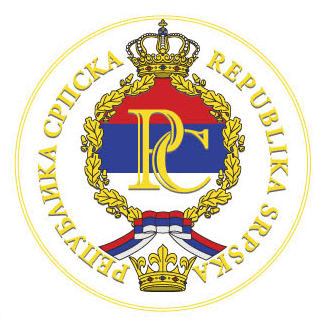 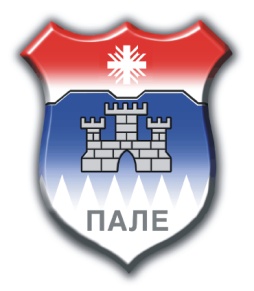 E-mail: opstinapale@pale.rs.ba      телефон: 057/ 223-459     факс: 057/223-061            www pale rs.baБрој: 02-330-68/21Датум: 27.08.2021. годинеНа основу Записника о раду Комисије за преглед и оцјену пријава на јавни конкурс за додјелу подстицајних средстава за развој пољопривреде у општини Пале за 2021. годину број 02-330-68/21 од 02.08.2021. године и члана 90. Статута општине Пале („Сл. новине Града Источно Сарајево“ број 17/17 и 18/17), начелник општине Пале, доносиОДЛУКУо избору кандидата за коришћење подстицајних средстава по Програму подстицаја развоја пољопривреде у општини Пале за 2021. годинуНа основу проведене процедуре у оквиру мјере 1. (суфинансирање набавке пољопривреде механизације), сљедећи кандидати су оставрили услове за куповину пољопривредне механизације:Закључно са редним бројем 35. На основу проведене процедуре у оквиру мјере 2. (суфинансирање набавке пољопривредних прикључака), сљедећи кандидати су остварили услове за куповину пољопривредних прикључака:Закључно са редним бројем 21.Изабрани кандидати под тачкама 1. и 2. су дужни закључити уговор о суфинансирању набавке са општином Пале, којим ће се регулисати међусобна права и обавезе.Ова Одлука ступа на снагу даном доношења.   Н А Ч Е Л Н И К      Бошко ЈуговићР. бр.Р. бр.ПОДНОСИЛАЦ   ЗАХТЈЕВАПОДНОСИЛАЦ   ЗАХТЈЕВААДРЕСААДРЕСАБРОЈ  БОДОВА  ПО  УТВРЂЕНИМ КРИТЕРИЈУМИМА БРОЈ  02-330-68/21 ОД 04.08.2021. ГОДИНЕБРОЈ  БОДОВА  ПО  УТВРЂЕНИМ КРИТЕРИЈУМИМА БРОЈ  02-330-68/21 ОД 04.08.2021. ГОДИНЕБРОЈ  БОДОВА  ПО  УТВРЂЕНИМ КРИТЕРИЈУМИМА БРОЈ  02-330-68/21 ОД 04.08.2021. ГОДИНЕБРОЈ  БОДОВА  ПО  УТВРЂЕНИМ КРИТЕРИЈУМИМА БРОЈ  02-330-68/21 ОД 04.08.2021. ГОДИНЕ УКУПНОБОДОВАР. бр.Р. бр.ПОДНОСИЛАЦ   ЗАХТЈЕВАПОДНОСИЛАЦ   ЗАХТЈЕВААДРЕСААДРЕСАОСНОВНИ КРИТЕРИЈУМИ: РЕЛЕВАНТНОСТ ЗАХТЈЕВА, ЕКОНОМСКА ОПРАВДАНОСТ И ОДРЖИВОСТОСНОВНИ КРИТЕРИЈУМИ: РЕЛЕВАНТНОСТ ЗАХТЈЕВА, ЕКОНОМСКА ОПРАВДАНОСТ И ОДРЖИВОСТСОЦИЈАЛНИ КРИТЕРИЈУМИСОЦИЈАЛНИ КРИТЕРИЈУМИ1.1.Весна КлисараВесна КлисараЈањино брдо бб, МокроЈањино брдо бб, Мокро606040401002.2.Радислав ДерикоњаРадислав ДерикоњаБрезовице ббБрезовице бб57573838953.3.Дарко ЕрићДарко ЕрићБрезовице ббБрезовице бб54543838924.4.Срећко ШендерСрећко ШендерСумбуловац ббСумбуловац бб57573535925.5.Игор ЛиздекИгор ЛиздекМокро ббМокро бб57573434916.6.Спасоје ГујаСпасоје ГујаЈахоринска 17Јахоринска 1754543535897.7.Радислав ЛазаревићРадислав ЛазаревићДоња Љубогошта ббДоња Љубогошта бб54543434888.8.Ристо МалешићРисто МалешићДоња Љубогошта ббДоња Љубогошта бб55553333889.9.Миломирка ЂоковићМиломирка ЂоковићПушкинова 9, Доњи Репци Пушкинова 9, Доњи Репци 505036368610.10.Милица СамарџићМилица СамарџићБјелогорци ббБјелогорци бб525233338511.11.Божо СиманићБожо СиманићМокро ббМокро бб525232328412.12.Анђелко БатковићАнђелко БатковићМокро  ббМокро  бб525230308213.13.Милош ГазиводаМилош ГазиводаЋемановићи ббЋемановићи бб474734348114.14. Витко Ковач Витко КовачПодграб ббПодграб бб505030308015.15.Драган ЈанковићДраган ЈанковићМокро ббМокро бб505030308016.16.Момир МаринковићМомир МаринковићЊегошева 50Његошева 50505029297917.17.Сања ГрковићСања ГрковићПрибањска 29Прибањска 29484830307818.18.Љубо МаринковићЉубо МаринковићЊегошева 50Његошева 50494927277619.19.Деса Обрадовић Деса Обрадовић Јелашје 29Јелашје 29404035357520.20.Србољуб ТадићСрбољуб ТадићХајдук Вељкова 53Хајдук Вељкова 53434331317421.21.Славен ВучићевићСлавен ВучићевићРоманијска 37Романијска 37464624247022.22.Борис БлагојевићБорис БлагојевићВеселина Лучића 16Веселина Лучића 16434323236623.23.Милан КороманМилан КороманПодграб ббПодграб бб292934346324.24.Предраг ЧирићПредраг ЧирићЈелашје 10Јелашје 10404023236325.25. Драган Живковић Драган ЖивковићБеоградска 36Београдска 36404022226226.26.Срђан МилинковићСрђан МилинковићМокро ббМокро бб353527276227.27.Милан ЛиздекМилан ЛиздекМагистрални пут ббМагистрални пут бб272734346128.28.Никола МилосављевићНикола МилосављевићСветосавска 4/6Светосавска 4/6333328286129.29. Драган Вујадиновић Драган ВујадиновићЈована Дучића 16Јована Дучића 16303030306030.30. Млађен Лопатић Млађен ЛопатићМокро ббМокро бб262634346031.31.Винка ЕлезВинка ЕлезЦарице Милице 2Царице Милице 2282831315932.32.Славка ЗековићСлавка ЗековићНиколе Тесле 7Николе Тесле 7262633335933.33.Миљан ВујадиновићМиљан ВујадиновићЈована Дучића 16Јована Дучића 16252533335834.34.Мирослав СтјепановићМирослав СтјепановићВојводе Радомира Путника 54Војводе Радомира Путника 54252532325735.35.Радислав ПетровићРадислав ПетровићРаковац ббРаковац бб2525313156Р.бр.Р.бр.ПОДНОСИЛАЦ   ЗАХТЈЕВАПОДНОСИЛАЦ   ЗАХТЈЕВААДРЕСААДРЕСАБРОЈ  БОДОВА  ПО  УТВРЂЕНИМ КРИТЕРИЈУМИМА БРОЈ  02-330-68/21 ОД 04.08.2021. ГОДИНЕБРОЈ  БОДОВА  ПО  УТВРЂЕНИМ КРИТЕРИЈУМИМА БРОЈ  02-330-68/21 ОД 04.08.2021. ГОДИНЕ УКУПНОБОДОВАР.бр.Р.бр.ПОДНОСИЛАЦ   ЗАХТЈЕВАПОДНОСИЛАЦ   ЗАХТЈЕВААДРЕСААДРЕСАОСНОВНИ КРИТЕРИЈУМИ: РЕЛЕВАНТНОСТ ЗАХТЈЕВА, ЕКОНОМСКА ОПРАВДАНОСТ И ОДРЖИВОСТСОЦИЈАЛНИ КРИТЕРИЈУМИ1.1.Мирослав ЛончарМирослав ЛончарМокро ббМокро бб60401002.2. Александар Вукадин Александар ВукадинСјетлина ббСјетлина бб6039993.3.Драго ЋосовићДраго ЋосовићЗмај Јовина 24Змај Јовина 245633894.4. Раденко Фуртула Раденко ФуртулаЂуре Јакшића 32Ђуре Јакшића 325335885.5.Јован КовачевићЈован КовачевићПрутине бб, МокроПрутине бб, Мокро5433876.6.Драган ЈовановићДраган ЈовановићРоманијска 20Романијска 204935847.7.Гојко ЦимировићГојко ЦимировићКадино село ббКадино село бб5430848.8.Вељко ДивљанВељко ДивљанХоточина ббХоточина бб5528839.9.Мира ГлуховићМира ГлуховићД. Јевђевића О4Д. Јевђевића О452308210.10.Миломир ГлуховићМиломир ГлуховићСтајна ббСтајна бб49328111.11.Никола ЛопатићНикола ЛопатићМокро ббМокро бб50277712.12.Раде КовачевићРаде КовачевићПрутине бб, МокроПрутине бб, Мокро48287613.13.Неђо КовачевићНеђо КовачевићДоња Љубогошта ббДоња Љубогошта бб54217514.14.Бранислав ПекићБранислав ПекићРогоушићи ббРогоушићи бб45307515.15.Владимир РаденковићВладимир РаденковићТрећи април 15Трећи април 1546297516.16.Борислав ХршумБорислав ХршумЦара Лазара 35Цара Лазара 3547287517.17.Савка МаринковићСавка МаринковићЊегошева 50Његошева 5040317118.18.Драгана ГлуховићДрагана ГлуховићП.М. Ненадовића 48П.М. Ненадовића 4840286819.19.Дејан ВасићДејан ВасићКарађорђева 2Карађорђева 235195420.20.Миладин КлачарМиладин КлачарГорњи Прибањ ббГорњи Прибањ бб33205321.21.Бјелан БојанићБјелан БојанићСрпских ратника 118Српских ратника 118322052